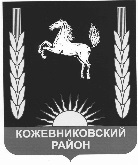 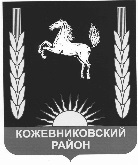   АДМИНИСТРАЦИЯ   кожевниковского   районаПОСТАНОВЛЕНИЕ28.12.2021 г.                                                                                                                  № 690                                                                    с. Кожевниково  Кожевниковского района  Томской областиОб утверждении Положения о муниципальном  звене территориальной подсистемы единой государственной системы предупреждения и ликвидации чрезвычайных ситуаций на  территории Кожевниковского района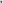 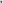 В соответствии с Федеральным законом от 21 декабря 1994 года № 68-ФЗ «О защите населения и территорий  от чрезвычайных ситуаций природного и техногенного характера», постановлением Правительства Российской Федерации от 30.12.2003 № 794 «О единой государственной системе предупреждения и ликвидации чрезвычайных ситуаций», постановлением Администрации Томской области от 17.08.2007 № 122а «Об утверждении Положения о территориальной подсистеме единой государственной системы предупреждения и ликвидации чрезвычайных ситуаций Томской области» в целях совершенствования районного муниципального звена областной территориальной подсистемы единой государственной системы предупреждения и ликвидации чрезвычайных ситуаций ПОСТАНОВЛЯЮ:1. Утвердить Положение о муниципальном  звене территориальной подсистемы единой государственной системы предупреждения и ликвидации чрезвычайных ситуаций на  территории Кожевниковского района согласно приложению 1 к настоящему постановлению.      2. Утвердить структуру муниципального звена территориальной подсистемы единой государственной системы предупреждения и ликвидации чрезвычайных ситуаций на территории  Кожевниковского района согласно приложению 2 к настоящему постановлению.	3. Утвердить перечень сил и средств постоянной готовности звена территориальной подсистемы единой государственной системы предупреждения и ликвидации чрезвычайных ситуаций на территории  Кожевниковского района согласно приложению 3 к настоящему постановлению.4. Постановление Администрации Кожевниковского района от 13.09.2013г. № 813 «Об утверждении Положения о муниципальном  звене территориальной территориальной подсистемы единой государственной системы предупреждения и ликвидации чрезвычайных ситуаций на  территории Кожевниковского района Томской области» признать утратившим силу.5. Рекомендовать руководителям предприятий, организаций, объектов жизнеобеспечения, производственного и социального назначения независимо от их организационно-правовых форм разработать и утвердить положения, структуру, состав сил и средств объектовых звеньев муниципального звена территориальной подсистемы единой государственной системы предупреждения и ликвидации чрезвычайных ситуаций на  территории Кожевниковского района Томской области.6. Опубликовать настоящее постановление в районной газете «Знамя труда» и разместить на официальном сайте органов местного самоуправления Кожевниковского района.7.  Настоящее постановление вступает в силу со дня его опубликования.8. Контроль за исполнением настоящего постановления возложить на заместителя Главы Кожевниковского района по жилищно-коммунальному хозяйству, строительству, общественной безопасности Елегечева В.Н.Глава Кожевниковского района                                                   А.А. МалолеткоЗаместитель Главы района 		                                            Начальник отделапо жилищно-коммунальному хозяйству, 	                           правовой и кадровой работы строительству, общественной безопасности 	                            ________________В.И. Савельева_____________В.Н. Елегечев 				           ___.12.2021                                                                                                                                                                                                       __.12.2021В.Н. Цалко 8(38244)21953	 Приложение1 			к постановлению Администрации				   Кожевниковского района				    от  28.12.2021 г.   № 690         Положениео муниципальном  звене территориальной подсистемы единой государственной системы предупреждения и ликвидации чрезвычайных ситуаций на  территории Кожевниковского района	1. Настоящее Положение определяет организацию, состав сил и средств, порядок деятельности и функционирования муниципального звена территориальной подсистемы Единой государственной системы предупреждения и ликвидации чрезвычайных ситуаций, действующего на территории Кожевниковского района (далее-районное звено).2. Районное звено территориальной подсистемы единой государственной системы предупреждения и ликвидации чрезвычайных ситуаций Томской области (далее районное звено ТП РСЧС) объединяет органы управления, силы и средства органов местного самоуправления и организаций, расположенных на территории Кожевниковского района в полномочия которых входит решение вопросов в области защиты населения и территорий от чрезвычайных ситуаций природного и техногенного характера и осуществляют свою деятельность в целях выполнения задач, предусмотренных Федеральным законом от 21.12.1994 № 68-ФЗ «О защите населения и территорий от чрезвычайных ситуаций природного и техногенного характера» и постановлением Правительства Российской Федерации от 30.12.2003 № 794 «О единой государственной системе предупреждения и ликвидации чрезвычайных ситуаций».3. Районное звено ТП РСЧС создается для предупреждения и ликвидации чрезвычайных ситуаций природного и техногенного характера в пределах территории Кожевниковского района.4. Организация, состав сил и средств районного звена ТП РСЧС, а так же порядок их деятельности определяется Положением, утвержденным постановлением  администрации Кожевниковского района.5. Координационными органами Кожевниковского районного звена ТП РСЧС являются:на муниципальном уровне - районная комиссия по предупреждению и ликвидации чрезвычайных ситуаций и обеспечению пожарной безопасности;комиссии по предупреждению и ликвидации чрезвычайных ситуаций и обеспечению пожарной безопасности  сельских поселений района; на объектовом уровне – комиссия по предупреждению и ликвидации чрезвычайных ситуаций и обеспечению пожарной безопасности организации в полномочия которых входит решение вопросов в области защиты населения и территорий от чрезвычайных ситуаций природного и техногенного характера. Создание, реорганизация и ликвидация районной комиссии по предупреждению и ликвидации чрезвычайных ситуаций и обеспечению пожарной безопасности, назначение руководителей, утверждение персонального состава и определение их компетенции осуществляются на муниципальном уровне - постановлением администрации Кожевниковского района.Создание, реорганизация и ликвидация комиссий по предупреждению и ликвидации чрезвычайных ситуаций и обеспечению пожарной безопасности сельских поселений района, назначение руководителей, утверждение персонального состава и определение их компетенции осуществляются:на муниципальном уровне - постановлениями Глав сельских поселений района;на объектовом уровне – приказами (распоряжениями) руководителей предприятий и организаций района. Компетенция и полномочия комиссий по предупреждению и ликвидации чрезвычайных ситуаций и обеспечению пожарной безопасности определяются в положениях о них или в решении об их создании.Районную комиссию по предупреждению и ликвидации чрезвычайных ситуаций и обеспечению пожарной безопасности возглавляет:на районном уровне – Глава Кожевниковского  района;на муниципальном уровне – Главы сельских поселений;на объектовом уровне – руководители предприятий и организаций Кожевниковского района или их заместители.Основными задачами районной комиссии по предупреждению и ликвидации чрезвычайных ситуаций и обеспечению пожарной безопасности, в соответствии с ее полномочиями, являются: - разработка предложений по реализации единой государственной политики в области по предупреждению и ликвидации чрезвычайных ситуаций и обеспечения пожарной безопасности на территории Кожевниковского района;- координация деятельности органов управления и сил единой государственной системы предупреждения и ликвидации чрезвычайных ситуаций на уровне района;- рассмотрение вопросов по обеспечению готовности к действиям органов управления, сил и средств районной территориальной подсистемы единой государственной системы предупреждения и ликвидации чрезвычайных ситуаций; - обеспечение согласованности действий органов местного самоуправления, государственных и иных организаций при решении вопросов в области по предупреждению и ликвидации чрезвычайных ситуаций, обеспечения пожарной безопасности, а также восстановление и строительство жилых домов, объектов жилищно-коммунального хозяйства, социальной сферы, производственной и инженерной инфраструктуры, поврежденных и разрушенных в результате ЧС; - участие в организации и контроле за осуществлением мероприятий по предупреждению и ликвидации чрезвычайных ситуаций и обеспечению пожарной безопасности, защите населения и территорий Кожевниковского  района от пожаров, аварий, катастроф, стихийных бедствий и ликвидации их последствий; - рассмотрение вопросов об организации оповещения и информирования населения о чрезвычайных ситуациях. Иные задачи на соответствующие комиссии могут быть возложены руководителем органа местного самоуправления и организации в соответствии с законодательством Российской Федерации, законодательством Томской области и нормативными правовыми актами органов местного самоуправления. 6. Постоянно действующими органами управления районного звена ТП РСЧС являются:на муниципальном уровне – главный специалист по ГО и ЧС Администрации Кожевниковского района (далее - главный специалист по делам ГО и ЧС) (в сельских поселениях, работники, уполномоченные на решение задач в области защиты населения и территорий от чрезвычайных ситуаций и гражданской обороны сельских поселений района); на объектовом уровне - структурные подразделения или работники организаций, уполномоченные на решение задач в области защиты населения и территорий от чрезвычайных ситуаций и гражданской обороны. Постоянно действующие органы управления районного звена ТП РСЧС создаются и осуществляют свою деятельность в порядке, установленном законодательством Российской Федерации и постановлениями или распоряжениями Главы Кожевниковского района.Компетенция и полномочия постоянно действующих органов управления районного звена ТП РСЧС определяется соответствующими положениями. 7. Органами повседневного управления районного звена ТП РСЧС являются:- единая дежурно-диспетчерская служба Кожевниковского района; - дежурно-диспетчерские службы организаций (объектов). Указанные органы повседневного управления создаются и осуществляют свою деятельность в соответствии с законодательством Российской Федерации и постановлениями или распоряжениями Главы Кожевниковского района. Для приема сообщений о возникших чрезвычайных ситуациях (в том числе, вызванных пожарами) на территории Кожевниковского района в телефонных сетях населенных пунктов устанавливается единый номер «112», а так же телефонный номер единой дежурно-диспетчерская службы Кожевниковского района (тел.) 21-6-25. 8. Размещение органов управления районного звена ТП РСЧС в зависимости от обстановки осуществляется на стационарном пункте управления, оснащенном техническими средствами управления, средствами связи, оповещения и жизнеобеспечения, поддерживаемых в состоянии постоянной готовности к использованию.9. К силам и средствам районного звена ТП РСЧС относятся силы и средства, организаций и общественных объединений, предназначенные и выделяемые (привлекаемые) для предупреждения и ликвидации чрезвычайных ситуаций. Силы и средства гражданской обороны привлекаются к организации и проведению мероприятий по предотвращению и ликвидации чрезвычайных ситуаций в порядке, установленном федеральным законодательством. 10. В состав сил и средств ТП РСЧС входят силы и средства постоянной готовности, предназначенные для оперативного реагирования на чрезвычайные ситуации и проведения работ по их ликвидации (далее - силы постоянной готовности).Основу сил постоянной готовности составляют спасательные службы, аварийно-спасательные формирования, иные службы и формирования, оснащенные специальной техникой, оборудованием, снаряжением, инструментом, материалами с учетом обеспечения проведения аварийно-спасательных и других неотложных работ в зоне чрезвычайной ситуации в течение не менее 3 суток.Перечень сил постоянной готовности районного звена ТП РСЧС утверждается Главой Кожевниковского района.Состав и структуру сил постоянной готовности определяют муниципальные образования Кожевниковского района, организации и общественные объединения исходя из возложенных на них задач по предупреждению и ликвидации чрезвычайных ситуаций.11. Координацию деятельности спасательных служб и аварийно-спасательных формирований на территории Кожевниковского района осуществляет главный специалист по делам ГО и ЧС (в поселениях работники, уполномоченные на решение задач в области защиты населения и территорий от чрезвычайных ситуаций и гражданской обороны городского и сельских поселений района).12. Привлечение спасательных служб и аварийно-спасательных формирований к ликвидации чрезвычайных ситуаций природного и техногенного характера осуществляется: - в соответствии с Планом действий по предупреждения и ликвидации чрезвычайных ситуаций, вызванных авариями, катастрофами  и стихийными бедствиями муниципального образования Кожевниковский район на обслуживаемых указанными службами и формированиями объектах и территориях; - в соответствии с Планом взаимодействия ЕДДС муниципального образования Кожевниковский район с дежурно-диспетчерскими службами экстренных оперативных служб и организаций при ликвидации пожаров, ЧС (происшествий) различного характера на территории муниципального образования; - по решению районной комиссии по предупреждению и ликвидации чрезвычайных ситуаций и обеспечению пожарной безопасности, организаций и общественных объединений, осуществляющих руководство деятельностью указанных служб и формирований. Привлечение сил постоянной готовности районного звена ТП РСЧС утверждается Главой Кожевниковского района.Общественные аварийно-спасательные формирования могут участвовать в соответствии с законодательством Российской Федерации и решениями районной комиссии по предупреждению и ликвидации чрезвычайных ситуаций и обеспечению пожарной безопасности в ликвидации чрезвычайных ситуаций и действуют под ее руководством.13.  Готовность спасательных служб и аварийно-спасательных формирований, включенных в состав районного звена ТП РСЧС к реагированию на чрезвычайные ситуации и проведению работ по их ликвидации проверяется в ходе аттестации, а также в ходе проверок, осуществляемых в пределах своих полномочий ГУ МЧС России по Томской области, органами государственного надзора и контроля, а также органами исполнительной власти Томской области, муниципальными образованиями Кожевниковского района и организациями, создающими указанные службы и формирования. 14. Для ликвидации чрезвычайных ситуаций создаются и используются резервы финансовых и материально-технических ресурсов муниципальных образований района и организаций. Порядок создания, использования и восполнения резервов финансовых и материально-технических ресурсов определяется законодательством Российской Федерации, законодательством Томской области постановлениями  или распоряжениями Главы Кожевниковского района и главами муниципальных образований. Номенклатура и объем резервов материально-технических ресурсов для ликвидации чрезвычайных ситуаций, а также контроль над их созданием, хранением, использованием и восполнением устанавливаются создающим их органом. 15. Управление районным звеном ТП РСЧС осуществляется с использованием систем связи и оповещения, представляющих собой организационно-техническое объединение сил, средств связи и оповещения, сетей вещания, каналов сети связи общего пользования и ведомственных сетей связи, обеспечивающих доведение информации и сигналов оповещения до органов управления, сил единой системы и населения. Приоритетное использование любых сетей связи и средств связи, приостановление или ограничение использования этих сетей и средств связи во время чрезвычайных ситуаций осуществляется в порядке, установленном Правительством Российской Федерации. 16. Информационное обеспечение в районном звене ТП РСЧС осуществляется с использованием автоматизированной информационно-управляющей системы, представляющей собой совокупность технических систем, средств связи и оповещения, автоматизации и информационных ресурсов, обеспечивающих обмен данными, подготовку, сбор, хранение, обработку, анализ и передачу информации. Сбор и обмен информацией в области защиты населения и территорий от чрезвычайных ситуаций и обеспечения пожарной безопасности осуществляется муниципальными образованиями Кожевниковского района и организациями в порядке, установленном Правительством Российской Федерации. 17.  Проведение мероприятий по предупреждению и ликвидации чрезвычайных ситуаций природного и техногенного характера в рамках районного звена ТП РСЧС осуществляется на основе плана действий по предупреждению и ликвидации чрезвычайных ситуаций природного и техногенного характера Кожевниковского района. Организационно-методическое руководство планированием действий в рамках районного звена ТП РСЧС осуществляет главный специалист по делам ГО и ЧС. 18. При отсутствии угрозы возникновения чрезвычайных ситуаций на объектах, территориях или акваториях органы управления и силы районного звена ТП РСЧС функционируют в режиме «Повседневная деятельность». Решениями руководителей муниципальных образований района и организаций, на территории которых могут возникнуть или возникли чрезвычайные ситуации либо к полномочиям которых отнесена ликвидация чрезвычайных ситуаций, для соответствующих органов управления и сил территориальной подсистемы может устанавливаться один из следующих режимов функционирования: режим повышенной готовности - при угрозе возникновения чрезвычайных ситуаций; режим чрезвычайной ситуации - при возникновении и ликвидации чрезвычайных ситуаций. 19. При введении режима повышенной готовности или чрезвычайной ситуации в зависимости от последствий чрезвычайной ситуации, привлекаемых к предупреждению и ликвидации чрезвычайной ситуации сил и средств районного звена ТП РСЧС, классификации чрезвычайных ситуаций и характера развития чрезвычайной ситуации, а также других факторов, влияющих на безопасность жизнедеятельности населения и требующих принятия дополнительных мер по защите населения и территорий от чрезвычайной ситуации, устанавливается один из следующих уровней реагирования: объектовый уровень реагирования - решением руководителя организации при ликвидации чрезвычайной ситуации силами и средствами организации, оказавшейся в зоне чрезвычайной ситуации, если зона чрезвычайной ситуации находится в пределах территории данной организации;местный уровень реагирования:решением главы поселения при ликвидации чрезвычайной ситуации силами и средствами организаций и органов местного самоуправления, оказавшихся в зоне чрезвычайной ситуации, которая затрагивает территорию одного поселения; решением Главы Кожевниковского района при ликвидации чрезвычайной ситуации силами и средствами организаций и органов местного самоуправления, оказавшихся в зоне чрезвычайной ситуации, которая затрагивает межселенную территорию, либо территории двух и более поселений, либо территории поселений и межселенную территорию, если зона чрезвычайной ситуации находится в пределах территории Кожевниковского района.20. Решениями Главы Кожевниковского района и руководителей организаций о введении для соответствующих органов управления и сил районного звена ТП РСЧС режима повышенной готовности или режима чрезвычайной ситуации определяются: обстоятельства, послужившие основанием для введения режима повышенной готовности или режима чрезвычайной ситуации; границы территории, на которой может возникнуть чрезвычайная ситуация, или границы зоны чрезвычайной ситуации; силы и средства, привлекаемые к проведению мероприятий по предупреждению и ликвидации чрезвычайной ситуации; перечень мер по обеспечению защиты населения от чрезвычайной ситуации или организации работ по ее ликвидации; должностные лица, ответственные за осуществление мероприятий по предупреждению чрезвычайной ситуации, или руководитель работ по ликвидации чрезвычайной ситуации. 21. При устранении обстоятельств, послуживших основанием для введения на соответствующих территориях режима повышенной готовности или режима чрезвычайной ситуации, по решению главы Кожевниковского района или руководителя организации отменяют установленные режимы функционирования органов управления и сил территориальной подсистемы.22.  О принятых решениях главы Кожевниковского района или руководителя организации о введении на конкретной территории соответствующих режимов функционирования органов управления и сил районного звена ТП РСЧС, а также мерах по обеспечению безопасности населения соответствующие муниципальные образования района и администрации сельских поселений информируют население с использованием возможностей средств массовой информации и других каналов связи.23. Основными мероприятиями, проводимыми органами управления и силами районного звена ТП РСЧС, являются:а) в режиме повседневной деятельности:- изучение состояния окружающей среды и прогнозирование чрезвычайных ситуаций;- сбор, обработка и обмен в установленном порядке информацией в области защиты населения и территорий от чрезвычайных ситуаций и обеспечения пожарной безопасности;- разработка и реализация целевых и научно-технических программ и мер по предупреждению чрезвычайных ситуаций и обеспечению пожарной безопасности;- планирование действий органов управления и сил районного звена ТП РЧС, организация подготовки и обеспечения их деятельности;- пропаганда знаний в области защиты населения и территорий от чрезвычайных ситуаций и обеспечения пожарной безопасности; - руководство созданием, размещением, хранением и восполнением резервов материальных ресурсов для ликвидации чрезвычайных ситуаций;- проведение в пределах своих полномочий государственной экспертизы, надзора и контроля в области защиты населения и территорий от чрезвычайных ситуаций и обеспечения пожарной безопасности;- осуществление в пределах своих полномочий необходимых видов страхования;- проведение мероприятий по подготовке к эвакуации населения, материальных и культурных ценностей в безопасные районы, их размещению и возвращению соответственно в места постоянного проживания либо хранения, а также жизнеобеспечению населения в чрезвычайных ситуациях;- ведение статистической отчетности о чрезвычайных ситуациях, участие в расследовании причин аварий и катастроф, а также выработке мер по устранению причин подобных аварий и катастроф;б) в режиме повышенной готовности: - усиление контроля над состоянием окружающей среды, прогнозирование возникновения чрезвычайных ситуаций и их последствий;- введение при необходимости круглосуточного дежурства руководителей и должностных лиц органов управления и сил районного звена ТП РСЧС на стационарных пунктах управления;- непрерывный сбор, обработка и передача органам управления и силам районного звена территориальной подсистемы края данных о прогнозируемых чрезвычайных ситуациях, информирование населения о приемах и способах защиты от них;- принятие оперативных мер по предупреждению возникновения и развития чрезвычайных ситуаций, снижению размеров ущерба и потерь в случае их возникновения, а также повышению устойчивости и безопасности функционирования организаций в чрезвычайных ситуациях;- уточнение планов действий (взаимодействия) по предупреждению и ликвидации чрезвычайных ситуаций и иных документов;- приведение при необходимости сил и средств районного звена ТП РСЧС в готовность к реагированию на чрезвычайные ситуации, формирование оперативных групп и организация выдвижения их в предполагаемые районы действий;- восполнение при необходимости резервов материальных ресурсов, созданных для ликвидации чрезвычайных ситуаций; - проведение при необходимости эвакуационных мероприятий;в) в режиме чрезвычайной ситуации:- непрерывный контроль над состоянием окружающей среды, прогнозирование развития возникших чрезвычайных ситуаций и их последствий;- оповещение руководителей органов местного самоуправления  и организаций, а также населения о возникших чрезвычайных ситуациях;- проведение мероприятий по защите населения и территорий от чрезвычайных ситуаций;- организация работ по ликвидации чрезвычайных ситуаций и всестороннему обеспечению действий сил и средств Кожевниковского районного звена ТП РОЧС, поддержанию общественного порядка в ходе их проведения, а также привлечению при необходимости в установленном порядке общественных организаций и населения к ликвидации возникших чрезвычайных ситуаций;- непрерывный сбор, анализ и обмен информацией об обстановке в зоне чрезвычайной ситуации и в ходе проведения работ по ее ликвидации;- организация и поддержание непрерывного взаимодействия администраций органов местного самоуправления и организаций по вопросам ликвидации чрезвычайных ситуаций и их последствий;- проведение мероприятий по жизнеобеспечению населения в чрезвычайных ситуациях.24. При введении режима чрезвычайного положения по обстоятельствам, предусмотренным в пункте «а» статьи 3 Федерального закона «О чрезвычайном положении», для органов управления и сил районного звена территориальной подсистемы Томской области устанавливается режим повышенной готовности, а при введении режимачрезвычайного положения по обстоятельствам предусмотренным в пункте «б» указанной статьи, - режим чрезвычайной ситуации.В режиме чрезвычайного положения органы управления и силы районного звена ТП РСЧС функционируют с учетом особого правового режима деятельности органов государственной власти, муниципальных образований района и организаций.25.  Ликвидация чрезвычайных ситуаций осуществляется: локальной - силами и средствами организации; муниципальной - силами и средствами муниципальных образований района;межмуниципальной и региональной (областной) - силами и средствами органов исполнительной власти Томской области и муниципальных образований района, оказавшихся в зоне чрезвычайной ситуации.При недостаточности указанных сил и средств привлекаются в установленном порядке силы и средства федеральных органов исполнительной власти. 26. Руководители оперативных групп органов, специально уполномоченных на решение задач в области защиты населения и территорий от чрезвычайных ситуаций, руководители аварийно-спасательных служб и аварийно-спасательных формирований, прибывшие в зоны чрезвычайных ситуаций первыми, принимают полномочия руководителей ликвидации чрезвычайных ситуаций и исполняют их до прибытия руководителей ликвидации чрезвычайных ситуаций, определенных законодательством Российской Федерации и законодательством Томской области, планами предупреждения и ликвидации чрезвычайных ситуаций или назначенных Администрацией Томской области, муниципальными образованиями района, руководителями организаций, к полномочиям которых отнесена ликвидация чрезвычайных ситуаций.Руководители ликвидации чрезвычайных ситуаций по согласованию с органами  местного самоуправления и организациями, на территориях которых возникла чрезвычайная ситуация, устанавливают границы зоны чрезвычайной ситуации, порядок и особенности действий по ее локализации, а также принимают решения по проведению аварийно-спасательных и других неотложных работ.Решения руководителей ликвидации чрезвычайных ситуаций являются обязательными для всех граждан и организаций, находящихся в зоне чрезвычайной ситуации, если иное не предусмотрено законодательством Российской Федерации. 27. В случае крайней необходимости руководители ликвидации чрезвычайных ситуаций вправе самостоятельно принимать решения по следующим вопросам: - проведение эвакуационных мероприятий;- ограничение доступа людей и транспортных средств на территорию, на которой существует угроза возникновения чрезвычайной ситуации, а также в зону чрезвычайной ситуации;- проведение аварийно-спасательных работ на объектах и территориях организаций, находящихся в зоне чрезвычайной ситуации; - ограничение доступа людей в зону чрезвычайной ситуации; - использование в порядке, установленном законодательством Российской Федерации, средств связи и оповещения, транспортных средств и иного имущества организаций, находящихся в зоне чрезвычайной ситуации;- привлечение к проведению работ по ликвидации чрезвычайных ситуаций нештатных и общественных аварийно-спасательных формирований, а также спасателей, не входящих в состав указанных формирований, при наличии у них документов, подтверждающих их аттестацию на проведение аварийно-спасательных работ;- привлечение на добровольной основе населения к проведению неотложных работ, а также отдельных граждан, не являющихся спасателями, к проведению аварийно-спасательных работ;- приостановление деятельности организации, оказавшейся в зоне чрезвычайной ситуации, если существует угроза жизнедеятельности работников данной организации и иных граждан, находящихся на ее территории;- осуществление мер, обусловленные развитием чрезвычайной ситуации, не ограничивающие прав и свобод человека и гражданина и направленные на защиту населения и территорий от чрезвычайной ситуации, создание необходимых условий для предупреждения и ликвидации чрезвычайной ситуации и минимизации ее негативного воздействия.- принятие других необходимых мер, обусловленных развитием чрезвычайных ситуаций и ходом работ по их ликвидации.Руководители ликвидации чрезвычайных ситуаций незамедлительно информируют о принятых ими в случае крайней необходимости решениях Губернатора Томской области, органы исполнительной власти Томской области, соответствующие муниципальные образования района и организации.28. Финансирование районного звена ТП РСЧС осуществляется за счет средств соответствующих бюджетов и организаций.Финансирование мероприятий по ликвидации чрезвычайных ситуаций осуществляется за счет средств организаций, находящихся в зоне чрезвычайной ситуации, а также соответствующих бюджетов, страховых фондов и других источников.При недостаточности указанных средств руководители муниципальных образований района обращаются в Администрацию Томской области с просьбой о выделении средств из резервного фонда Администрации Томской области по ликвидации чрезвычайных ситуаций, осуществление компенсационных выплат физическим и юридическим лицам.29. Порядок организации и осуществления работ по профилактике пожаров и непосредственному их тушению, а так же проведения аварийно-спасательных работ и других работ, возложенных на пожарную охрану, определяется федеральными законами и иными нормативными правовыми актами.Тушение пожаров в лесах осуществляется в соответствии с действующим законодательством.Приложение2 			к постановлению Администрации				   Кожевниковского района			    от  28.12.2021 г.   № 690Структура
муниципального звена территориальной подсистемы единой государственной системы предупреждения и ликвидации чрезвычайных ситуаций на  территории Кожевниковского районаПриложение 3 			к постановлению Администрации				   Кожевниковского района				    от  28.12.2021 г.   № 690Перечень сил и средств постоянной готовности звена территориальной подсистемы единой государственной системы предупреждения и ликвидации чрезвычайных ситуаций на территории Кожевниковского района№ п/пНаименование структурных звеньевВедомственная принадлежность1. Муниципальное звено территориальной подсистемы единой государственной системы предупреждения и ликвидации чрезвычайных ситуаций на территории Кожевниковского района1. Муниципальное звено территориальной подсистемы единой государственной системы предупреждения и ликвидации чрезвычайных ситуаций на территории Кожевниковского района1. Муниципальное звено территориальной подсистемы единой государственной системы предупреждения и ликвидации чрезвычайных ситуаций на территории Кожевниковского района1.1. Координационные органы1.1. Координационные органы1.1. Координационные органы1.1.1Комиссия по предупреждению и ликвидации чрезвычайных ситуаций и обеспечению пожарной безопасности муниципального образования Кожевниковский районАдминистрация Кожевниковского района1.1.2Комиссии по предупреждению и ликвидации чрезвычайных ситуаций и обеспечению пожарной безопасности Администраций сельских поселенийАдминистрации сельских поселений1.1.3.Объектовые комиссии по предупреждению и ликвидации чрезвычайных ситуаций и обеспечению пожарной безопасностиПредприятия, организации, объекты жизнеобеспечения производственного и социального назначения независимо от их организационно-правовых форм1.2. Постоянно действующие органы управления1.2. Постоянно действующие органы управления1.2. Постоянно действующие органы управления1.2.1Администрация Кожевниковского районаАдминистрация Кожевниковского района1.2.2Структурные подразделения или работники ОМС сельских поселений, специально уполномоченные решать задачи в области защиты населения и территорий от чрезвычайных ситуацийАдминистрации сельских поселений1.2.3Структурные подразделения или работники организаций, специально уполномоченные решать задачи в области защиты населения и территорий от чрезвычайных ситуацийПредприятия, организации, объекты жизнеобеспечения производственного и социального назначения независимо от их организационно-правовых форм1.3. Органы повседневного управления1.3. Органы повседневного управления1.3. Органы повседневного управления1.3.1Единая дежурно-диспетчерская служба Кожевниковского районаАдминистрация Кожевниковского района1.3.2Работники ОМС сельских поселений, специально уполномоченные решать задачи в области защиты населения и территорий от чрезвычайных ситуацийАдминистрации сельских поселений1.3.3Дежурно-диспетчерские службы объектов экономики, жизнеобеспечения, предприятий, организаций и учрежденийПредприятия, организации, объекты жизнеобеспечения производственного и социального назначения независимо от их организационно-правовых форм1.4. Силы и средства ликвидации последствий чрезвычайных ситуаций1.4. Силы и средства ликвидации последствий чрезвычайных ситуаций1.4. Силы и средства ликвидации последствий чрезвычайных ситуаций1.4.1Пожарно-спасательные подразделенияГлавное управление МЧС  России по Томской области1.4.2Пожарно-спасательные подразделенияОбластное государственное учреждение «Управление по делам гражданской обороны, чрезвычайным ситуациям и пожарной безопасности Томской области»1.4.3Аварийно-спасательные формирования, аварийно-технические, ремонтно-восстановительные бригады, группыПредприятия, организации, объекты жизнеобеспечения производственного и социального назначения независимо от их организационно-правовых форм1.4.4Медицинские формированияОГАУЗ «Кожевниковская РБ»1.4.5Формирования охраны общественного порядкаУМВД России по Томской области1.4.6Формирования защиты животныхДепартамент ветеринарии Томской области1.4.7Лесопожарные формированияОГАУ «Томсклесхоз»2. Система связи, оповещения, информационного обеспечения населения2. Система связи, оповещения, информационного обеспечения населения2. Система связи, оповещения, информационного обеспечения населения2.1Муниципальная автоматизированная система оповещения населенияАдминистрация Кожевниковского района2.2.Системы оповещения населения в населенных пунктах Кожевниковского районаАдминистрации сельских поселений2.3.Сельские и междугородные проводные системы связиОАО «Ростелеком»2.4.Объектовые локальные системы оповещенияПредприятия и организации независимо от их организационно-правовых форм в районах размещения потенциально опасных объектов№ п/пНаименование организации, место дислокацииНаименование формированияКол-во личного составНазначение формированияОснащение формирования Время готовностиI.  Тушение пожаров и проведение аварийно-спасательных работ (АСР)I.  Тушение пожаров и проведение аварийно-спасательных работ (АСР)I.  Тушение пожаров и проведение аварийно-спасательных работ (АСР)I.  Тушение пожаров и проведение аварийно-спасательных работ (АСР)I.  Тушение пожаров и проведение аварийно-спасательных работ (АСР)I.  Тушение пожаров и проведение аварийно-спасательных работ (АСР)I.  Тушение пожаров и проведение аварийно-спасательных работ (АСР)1.24 ПСЧ 3ПСО ФПС ГПС ГУ МЧС России по ТОс. Кожевниково, пер. Южный, 4аОрган управления3Руководство по тушению пожаров и проведению АСРЛегковой автотранспортПостоянная1.24 ПСЧ 3ПСО ФПС ГПС ГУ МЧС России по ТОс. Кожевниково, пер. Южный, 4а24 ПСЧс. Кожевниково, пер. Южный, 4а45Тушение пожаров, проведение АСР, ликвидация ЧСПожарная и вспомогательная техникаПостоянная2.ОГУ "УГОЧС ПБ ТО" ОПС №6 по Кожевниковскому и Шегарскому районамс. Кожевниково пер. Южный 4аОПС №6с. Кожевниково, пер. Южный, 4а53Тушение пожаров, проведение АСР, ликвидация ЧСПожарная и вспомогательная техникаПостоянная3.ОГАУ«Томсклесхоз»КожевниковскаяПХС 1 типас. Кожевниково, пер. Северный 7ПХС-16Тушение лесных пожаровПожарная и вспомогательная техникаПостоянная(летом)Итого4 отделения107 чел.II. Обеспечение охраны общественного порядка в очаге ЧС (ООП)II. Обеспечение охраны общественного порядка в очаге ЧС (ООП)II. Обеспечение охраны общественного порядка в очаге ЧС (ООП)II. Обеспечение охраны общественного порядка в очаге ЧС (ООП)II. Обеспечение охраны общественного порядка в очаге ЧС (ООП)II. Обеспечение охраны общественного порядка в очаге ЧС (ООП)II. Обеспечение охраны общественного порядка в очаге ЧС (ООП)1.ОМВД России по Кожевниковскому районус. Кожевниково ул. Гагарина, 18Подвижная группа охраны общественного порядка (ООП)8Оцепление места «ЧС», охрана общественного порядкаСпециальный транспортПостояннаяВсего:1 группа8 чел.III. Оказание неотложной, скорой, первой медицинской помощиIII. Оказание неотложной, скорой, первой медицинской помощиIII. Оказание неотложной, скорой, первой медицинской помощиIII. Оказание неотложной, скорой, первой медицинской помощиIII. Оказание неотложной, скорой, первой медицинской помощиIII. Оказание неотложной, скорой, первой медицинской помощиIII. Оказание неотложной, скорой, первой медицинской помощи1.ОГАУЗ «Кожевниковская РБ»с. Кожевниково ул. Гагарина, 4Бригада фельдшерской скорой помощи5 чел.Оказание первой медицинской помощиСпециальный санитарный транспортПостояннаяВсего:2 бригады5 чел.IV. Выполнение мероприятий при угрозе  возникновения массовых инфекционных заболеваний животныхIV. Выполнение мероприятий при угрозе  возникновения массовых инфекционных заболеваний животныхIV. Выполнение мероприятий при угрозе  возникновения массовых инфекционных заболеваний животныхIV. Выполнение мероприятий при угрозе  возникновения массовых инфекционных заболеваний животныхIV. Выполнение мероприятий при угрозе  возникновения массовых инфекционных заболеваний животныхIV. Выполнение мероприятий при угрозе  возникновения массовых инфекционных заболеваний животныхIV. Выполнение мероприятий при угрозе  возникновения массовых инфекционных заболеваний животных1.ОГБУ «Кожевниковское районное ветеринарное управление»Сводный противоэпизоотический отряд8Ликвидации очагов особо опасных болезней животныхСпециальный транспорт, инструменты и оборудование2 часаВсего:1 отряд чел.V. Проведение аварийно – технических работ по восстановлению электроснабженияV. Проведение аварийно – технических работ по восстановлению электроснабженияV. Проведение аварийно – технических работ по восстановлению электроснабженияV. Проведение аварийно – технических работ по восстановлению электроснабженияV. Проведение аварийно – технических работ по восстановлению электроснабженияV. Проведение аварийно – технических работ по восстановлению электроснабженияV. Проведение аварийно – технических работ по восстановлению электроснабжения1.ПАО ТРК «Кожевниковский РЭС»с. Кожевниково пер. Северный 5Оперативно-выездные бригады6 чел.Проведение АВР по электроснабжениюСпециальный транспортПостояннаяПАО ТРК «Кожевниковский РЭС»с. Кожевниково пер. Северный 5Ремонтно-техническая бригада12 чел.Проведение АВР по электроснабжениюСпециальный транспорт1 часВсего:2 бригады18 чел.VI. Проведение аварийно – технических работ по восстановлению связиVI. Проведение аварийно – технических работ по восстановлению связиVI. Проведение аварийно – технических работ по восстановлению связиVI. Проведение аварийно – технических работ по восстановлению связиVI. Проведение аварийно – технических работ по восстановлению связиVI. Проведение аварийно – технических работ по восстановлению связиVI. Проведение аварийно – технических работ по восстановлению связи1.ПАО «Ростелеком»Линейно-технический цех Кожевниковский район.с. Кожевниково ул. Титова 13Аварийно- восстановительная бригада связи5Проведение АВР по восстановлению линии связиСпециальный транспорт1 часВсего:1 бригада5 чел.VII. Проведение аварийно – технических работ по восстановлению газоснабженияVII. Проведение аварийно – технических работ по восстановлению газоснабженияVII. Проведение аварийно – технических работ по восстановлению газоснабженияVII. Проведение аварийно – технических работ по восстановлению газоснабженияVII. Проведение аварийно – технических работ по восстановлению газоснабженияVII. Проведение аварийно – технических работ по восстановлению газоснабженияVII. Проведение аварийно – технических работ по восстановлению газоснабжения1.Служба газового хозяйства ООО «Газпром газораспределение Томск» Шегарский участок Оперативно-выездные бригады1Проведение АВР по газоснабжениюСпециальный транспорт, инструменты и оборудованиеПостояннаяВсего:1 бригады1 чел.VIII. Проведение аварийно-ремонтных работ жилищно-коммунального назначенияVIII. Проведение аварийно-ремонтных работ жилищно-коммунального назначенияVIII. Проведение аварийно-ремонтных работ жилищно-коммунального назначенияVIII. Проведение аварийно-ремонтных работ жилищно-коммунального назначенияVIII. Проведение аварийно-ремонтных работ жилищно-коммунального назначенияVIII. Проведение аварийно-ремонтных работ жилищно-коммунального назначенияVIII. Проведение аварийно-ремонтных работ жилищно-коммунального назначения1.ООО «СТЭ»с. Кожевниково ул. Кирова 42, стр. 1Аварийно- восстановительная бригада на объектах теплоснабжения7Проведение АВР на объектах теплоснабженияСпециальный транспорт, инструменты и оборудование1 час2.КР МУП «Комремстройхоз»с. Кожевниково ул. Кирова 13аАварийно- восстановительная бригада на объектах теплоснабженияи водоснабжения12Проведение АВР на объектах теплоснабжения и водоснабженияСпециальный транспорт, инструменты и оборудование1 час3.ООО «Кожевниковский комхоз»с. Кожевниково ул. Гагарина 14аАварийно- восстановительная бригада на объектах теплоснабженияи водоснабжения 6Проведение АВР на объектах теплоснабжения и водоснабженияСпециальный транспорт, инструменты и оборудование1 часВсего:3 бригады25 чел.IХ. Проведение аварийно-восстановительных работ по ремонту дорог и мостовIХ. Проведение аварийно-восстановительных работ по ремонту дорог и мостовIХ. Проведение аварийно-восстановительных работ по ремонту дорог и мостовIХ. Проведение аварийно-восстановительных работ по ремонту дорог и мостовIХ. Проведение аварийно-восстановительных работ по ремонту дорог и мостовIХ. Проведение аварийно-восстановительных работ по ремонту дорог и мостовIХ. Проведение аварийно-восстановительных работ по ремонту дорог и мостов1.ОГУП «Кожевниковское ДРСУ»с. Кожевниково ул. Кирова 40Команда по ремонту и содержанию дорог и мостов20Выполнение АВР на дорогах и мостахСпециальный транспорт, инструменты и оборудование1 часВсего:2 бригады20 чел.